Miejsko-Gminna Biblioteka Publiczna w Gniewkowie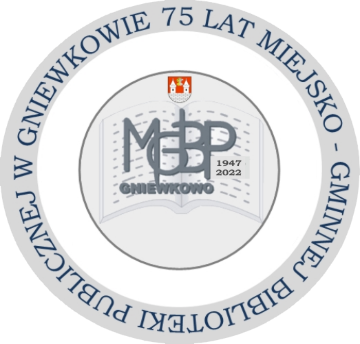                                                                                                                                                                                        ul. Dworcowa 5, 88-140 Gniewkowoe-mail: mgbpgniewkowo@poczta.onet.plTel. 52 3558 470 Tel. kom. 795 420 044NIP 556-26-62-683  REGON 340465247ROZSTRZYGNIĘCIE KONKURSU LITERACKIEGO„KRÓLOWA JADWIGA PIASTÓWNA Z LINII KUJAWSKIEJ”        W dniach od 06.06.2022 r. - 10.06. 2022 r. w Miejsko-Gminnej Bibliotece Publicznej w Gniewkowie przeprowadzono ocenę prac konkursowych w Literackim Konkursie o Królowej Jadwidze Andegaweńskiej Oceny prac dokonała Komisja Konkursowa powołana przez Organizatora w składzie:Dr historii Katarzyna PodczaskaPoeta dziennikarz Dawid RogalskiInformatyk Dawid SarbinowskiSZKOŁA PODSTAWOWAKATEGORIA:KLASY IV-VI MIEJSCE I JĘDRZEJ RYCHLEWSKI KL. IV ASzkoła Podstawowa nr 2 im. Doktora Jana Dreckiego w GniewkowieOpiekun nauczyciel – Dorota Wieczorek. Forma pracy: opowiadanieMIEJSCE II WOJCIECH OZGA – KL. IV ASzkoła Podstawowa nr 2 im. Doktora Jana Dreckiego w Gniewkowie Opiekun nauczyciel – Dorota Wieczorek. Forma pracy: prezentacjaMIEJSCE IIISZYMON OCZKI KL. VSzkoła podstawowa im. Księstwa Gniewkowskiego w MurzynnieOpiekun nauczyciel  - Patrycja ŻbikowskaForma pracy: wiersz WYRÓŻNIENIA:WOJCIECH MORAWIEC – KL. IV ASzkoła Podstawowa nr 2 im. Doktora Jana Dreckiego w GniewkowieOpiekun nauczyciel – Dorota Wieczorek.Forma pracy: prezentacja OSKAR BONIN – KL. IV Szkoła podstawowa im. Księstwa Gniewkowskiego w MurzynnieOpiekun nauczyciel  - Iwona SenskeForma pracy: wiersz SZKOŁA PODSTAWOWAKATEGORIA:  KLASY VII-VIIIMIEJSCE I KAMIL SZYPURA – KL. VII ASzkoła Podstawowa nr 2 im. Doktora Jana Dreckiego w Gniewkowie Opiekun nauczyciel – Dorota Wieczorek. Forma pracy: prezentacjaMIEJSCE IIFILIP BOŻKO- KL. VII ASzkoła Podstawowa nr 2 im. Doktora Jana Dreckiego w Gniewkowie Opiekun nauczyciel – Dorota Wieczorek. Forma pracy: prezentacjaMIEJSCE III EX AEQUO ANASTAZJA WIERCIŁO KL. VIII BSzkoła Podstawowa nr 2 im. Doktora Jana Dreckiego w Gniewkowie Opiekun nauczyciel – Anna Bożko Forma pracy: prezentacjaMAJA GURZYŃSKA KL. VIII BSzkoła Podstawowa nr 2 im. Doktora Jana Dreckiego w Gniewkowie Opiekun nauczyciel – Anna Bożko Forma pracy: prezentacjaWYRÓŻNIENIA:MIŁOSZ KRĘC KL. VIII BSzkoła Podstawowa nr 2 im. Doktora Jana Dreckiego w Gniewkowie Opiekun nauczyciel – Anna Bożko Forma pracy: opowiadaniePAWEŁ ŁUKOJĆ – KL. VII CSzkoła Podstawowa nr 2 im. Doktora Jana Dreckiego w GniewkowieOpiekun nauczyciel –  Agnieszka PolanowskaForma pracy: wiersz        Wszystkie prace  zgłoszone do konkursu finałowego zostaną nagrodzone pamiątkowymi dyplomami, które zostaną wręczone podczas uroczystego rozdania nagród , 3 września 2022 r. podczas XI edycji Narodowego Czytania. Gratulujemy wszystkim laureatom i wyróżnionym uczniom .        Słowa podziękowania kierujemy również do wychowawców i nauczycieli, którzy zachęcili i przygotowali swoich uczniów do udziału w konkursie.